ГКОУ РД «Пять сторон света»Сценарий математического праздника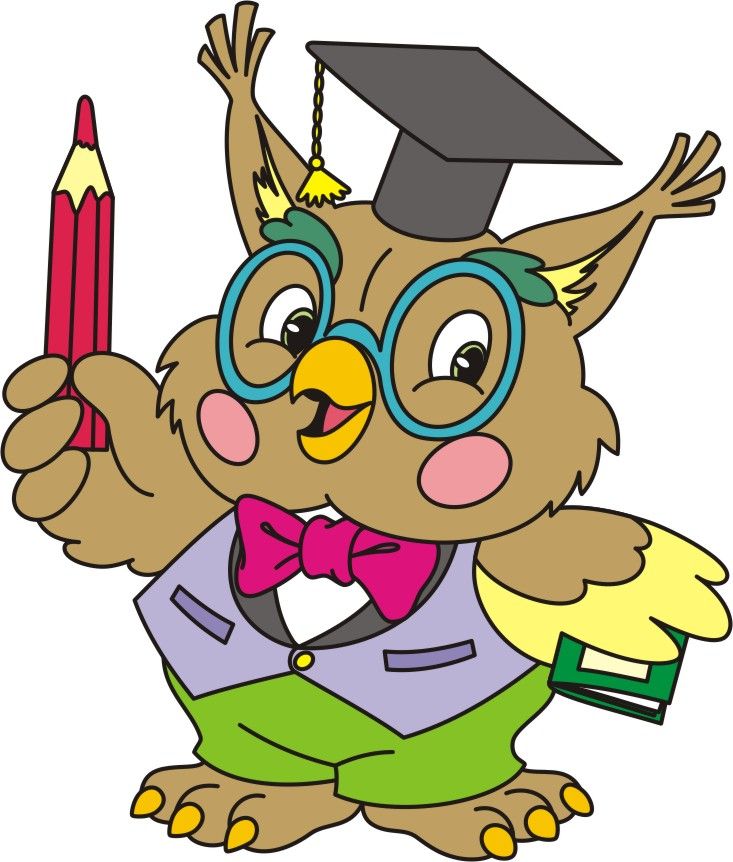 Учитель математики:   Джамалутдинова Р.А.с. Халимбекаул 2017 г.Новогодний математический праздник-игра «Умники и умницы»Ход праздника:1. Организационный момент. Под музыку «Чему учат в школе» учащиеся 11 класса заходят в конференцзал, занимают места, усаживаясь по командам. Приветствия команд:Команда: УМНИКИ! (мальчики)Мы приветствуем гостей!
Дорогих учителей,
Всех знакомых, незнакомых, 
И серьезных, и веселых
Наших умненьких детей!Команда: УМНИЦЫ! (девочки)Математика-наука 
хороша и всем нужна 
без нее прожить нам трудно 
без нее нам жизнь сложна. Учитель: Сегодня мы с вами присутствуем на конкурсе «Умники и умницы», посвященном математике – царице всех наук. Математика – очень важная наука. Без нее не обходится ни один человек независимо от возраста и профессии. «Математика – царица всех наук», «Математика – гимнастика ума».История становления науки – математика   Еще в самые далекие времена счет считался математической деятельностью. Он был просто необходим, к примеру, чтобы заниматься торговлей или даже скотоводством, ведь даже выгуливая скот на пастбище, необходимо было следить за их количеством. Чтобы было легче справляться с данной задачей, использовались части тела, например, пальцы на руках и ногах. Тому подтверждением являются наскальные рисунки, изображающие числа, в виде изображенных в ряд нескольких пальцев. Именно данные факты подтверждают появление математики и счета.  Мы не только будем соревноваться, но и узнаем много интересного не только о математике.Пифагор (570 – 490 года до н.э.) – древнегреческий математик, философ сказал -«Числа правят миром». Был очень любознательным с раннего детства. Обучался сразу в нескольких храмах Греции. Основатель нумерологии (нумерации чисел)Пифагор и его единомышленники ставили единицу выше всех других чисел, считая, что именно она начало всех начал, что именно от неё пошёл весь мир. Без единицы не состоялось бы самое простое исчисление. Древние греки утверждали, число 2 – символ любви и равновесия, мягкость и тактичность, стремление сгладить все острые углы. Оно находится между светом и мраком, добром и злом, теплом и холодом, богатством и нищетой.  В далёкие времена люди с большим трудом научились считать до двух и только через много лет начали продвигаться в счёте. Каждый раз за двойкой начиналось что-то неизвестное. Считали так «один, два, много». Поэтому число 3 обозначает «всё».Число 3 стало самым излюбленным числом в мифах и сказках. У древних греков это число считалось счастливым, а в Древнем Вавилоне поклонялись трём главным божествам: Солнцу, Луне и Венере.   Четвёрку в древности считали символом устойчивости и прочности. Ведь она представлена квадратом, четыре стороны которого означают четыре стороны света, четыре времени года, четыре стихии – Огонь, Землю, Воздух, Воду.   Числу 5 Пифагор отводил особое место, считаю его самым счастливым из всех чисел. С этим утверждением великого математика древности, наверное согласятся все современные школьники. Он считал 6 удивительным числом, так как оно обладает замечательным свойством: получается в результате сложения и перемножения всех чисел, на которые делится. 6 делится на 1,2,3. И если сложить или перемножить эти числа, то вновь получится 6: 1+2+3=6 1*2*3=6. Таким свойством не обладает ни одно другое число  Особенно большим почётом в древности была окружена 7. Когда-то 7 была предельным числом, что подтверждают пословицы «Лук от семи недуг», «Семеро одного не ждут», где семь употребляется в значении «все». Ещё в Древнем Вавилоне были известны семь планет, к которым причисляли Солнце и Луну. Семь стало священным числом. Нередко, приписывая числу 7 таинственную силу, знахари вручали больному семь разных лекарств.   Число 8 древние считали воплощением надёжности, доведённой до совершенства. Символизировалось двойным квадратом. Разделённое пополам, оно имеет равные части 4 и 4.   Самое большое однозначное число - 9. Ему приписывали таинственную силу: в одно время добрую, в другое – недобрую. «У девяти не будет пути», - говорили в древности. В русских сказках действие часто происходит в «тридесятом царстве». А у древних греков за этим числом установилась добрая слава. Так, жюри на Олимпийских играх состояло из 9 судей. Оно было олицетворением полноты и достатка.Много воды утекло с тех пор, прежде чем люди придумали цифры. Изобрели эти цифры в Индии и называться бы им индийскими, но индию покорили арабы, забрали много драгоценностей, а вместе с ними и цифры. Так что мы об индийском изобретении цифр узнали от арабов и стали называть цифры АРАБСКИМИ.Древнегреческий математик, философ Пифагор, составитель таблицы Пифагора или таблицы умножения, сказал - «Числа правят миром». Он является основателем нумерации чисел.  Таких цифр насчитывается девять: 1,2,3,4,5,6,7,8,9.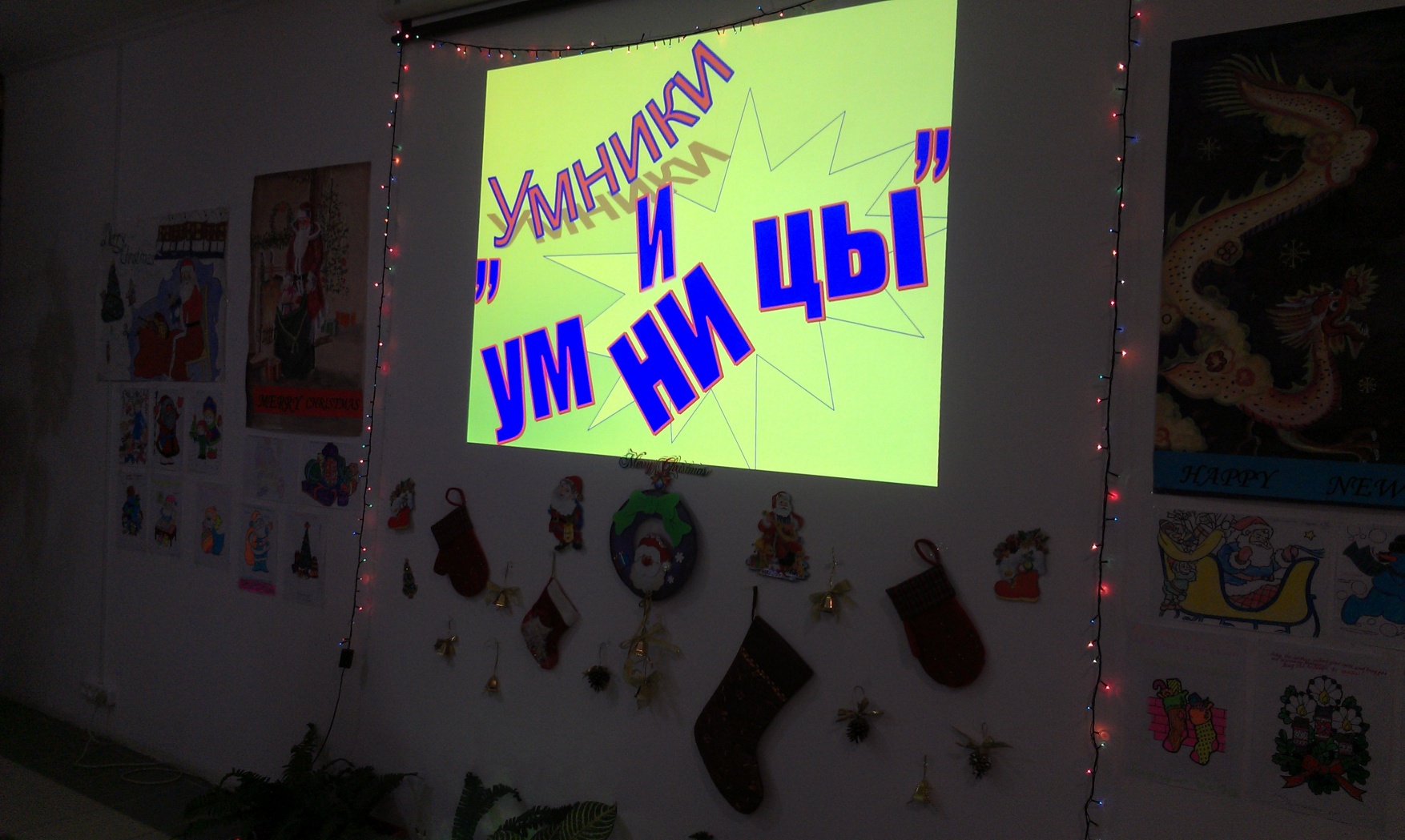 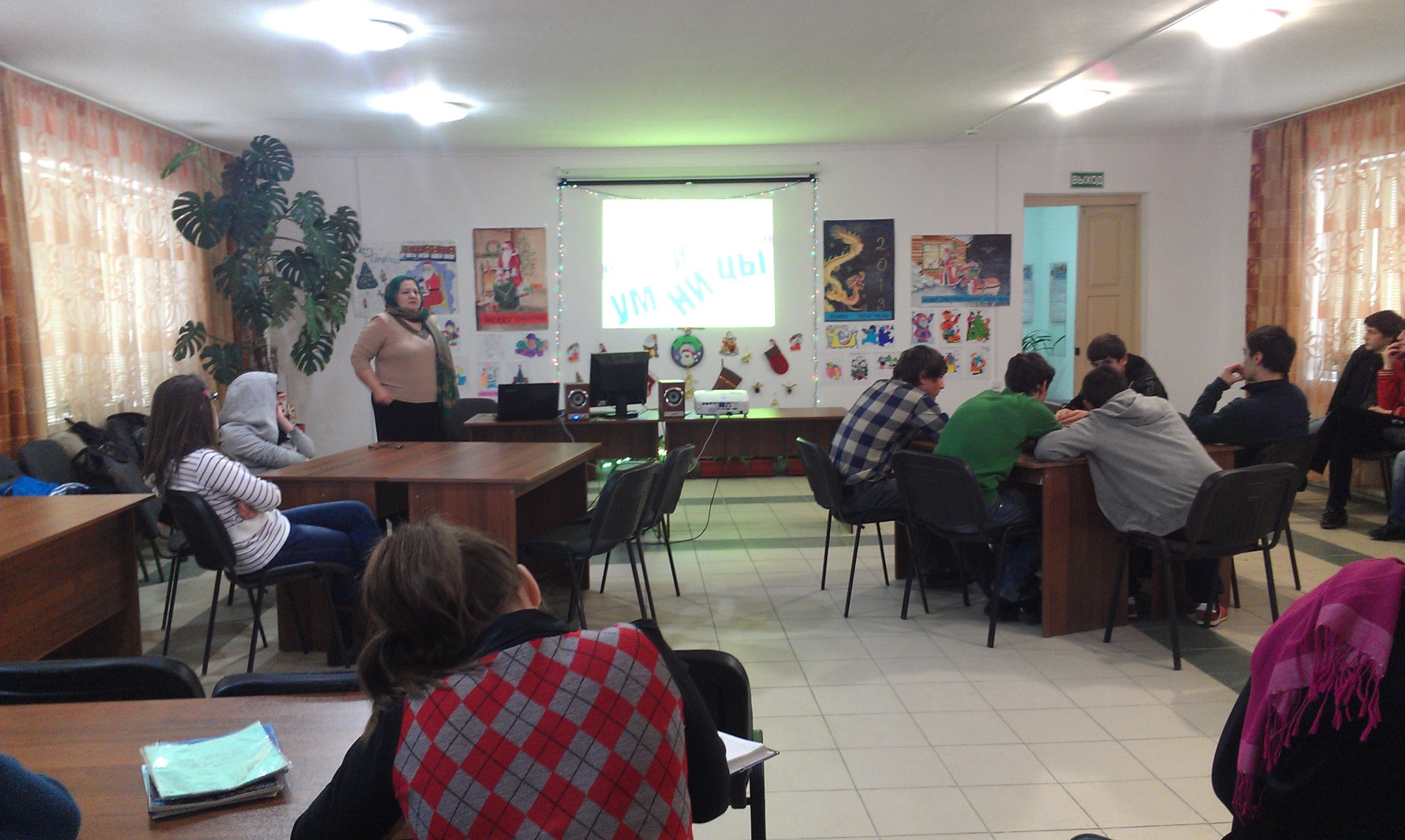 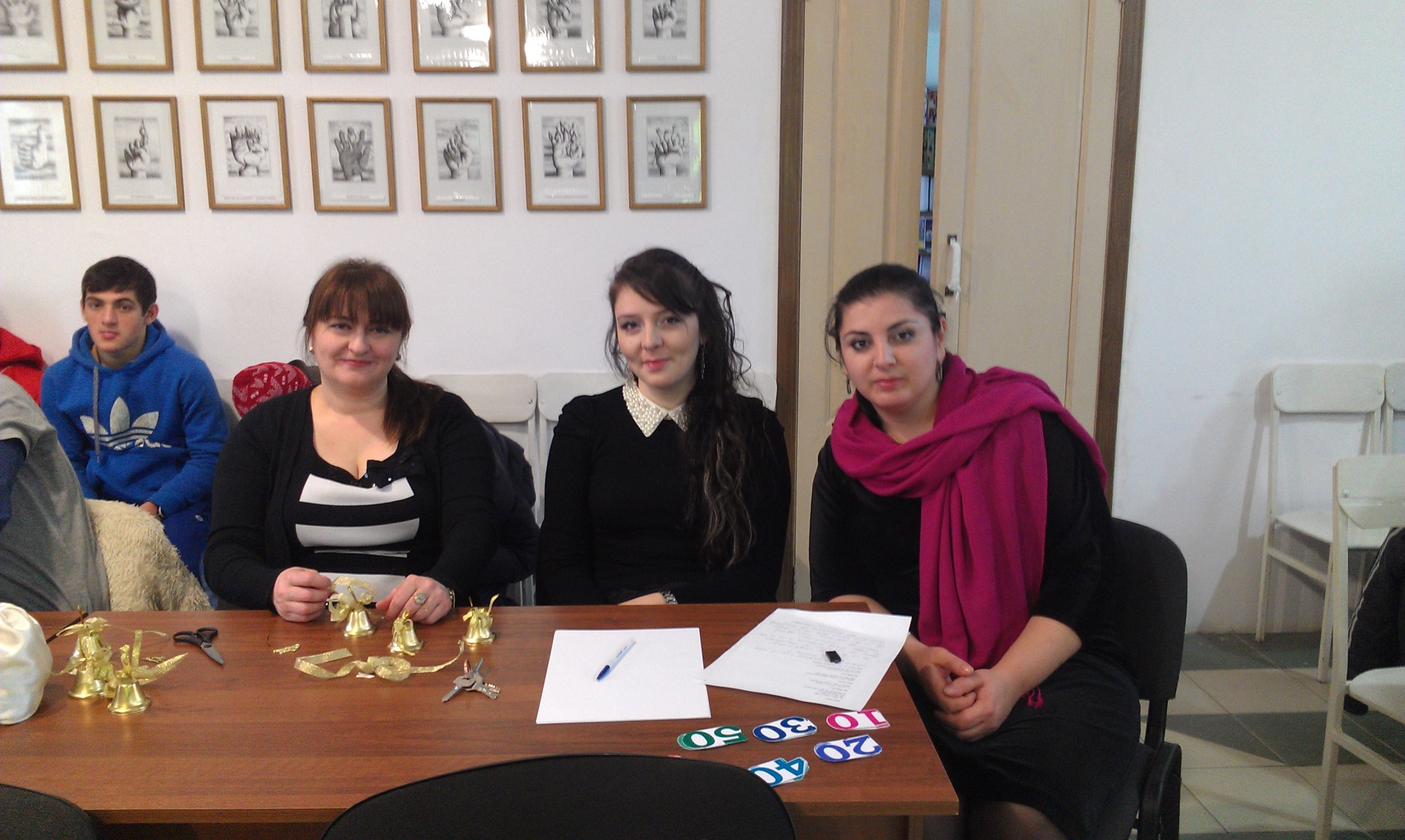 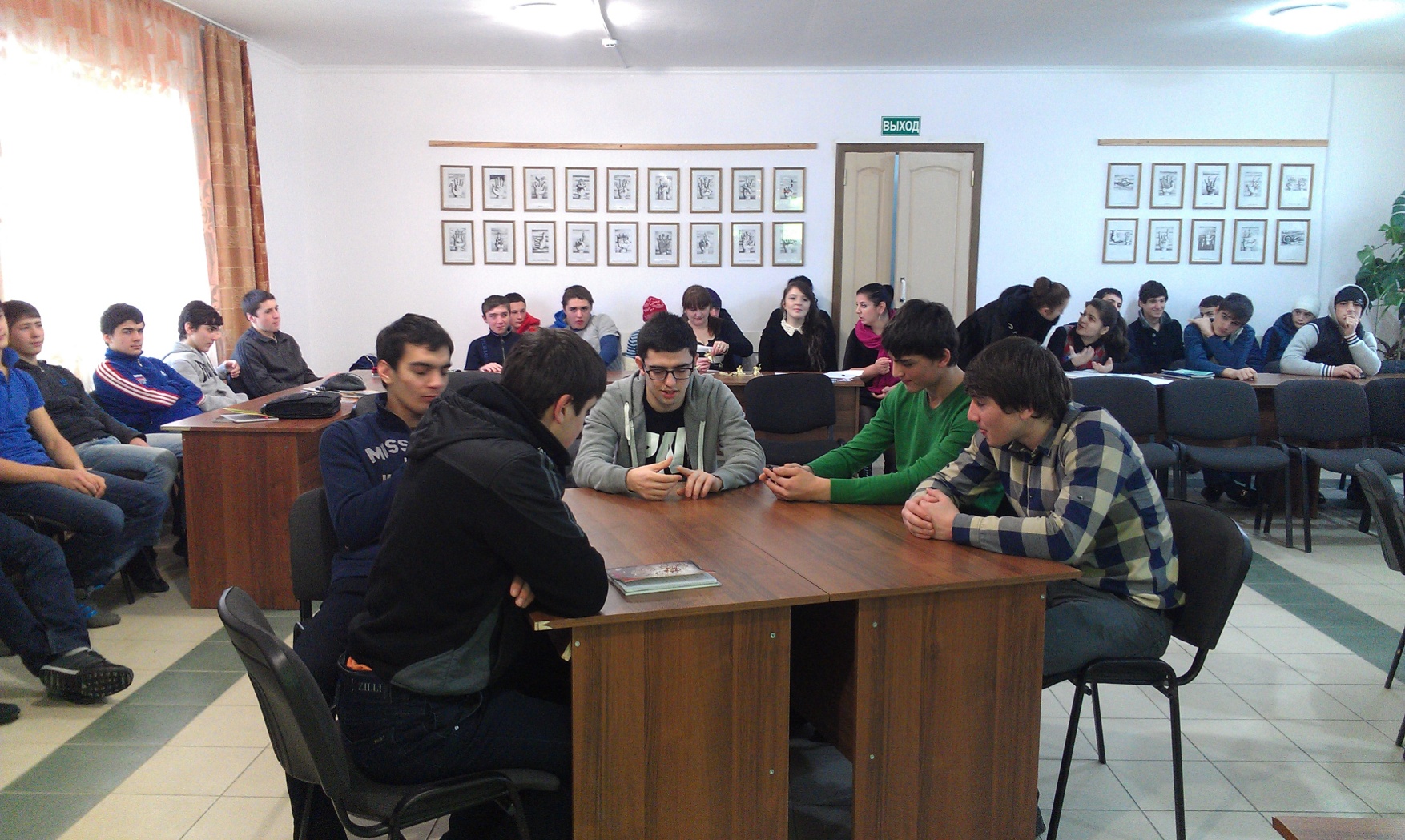 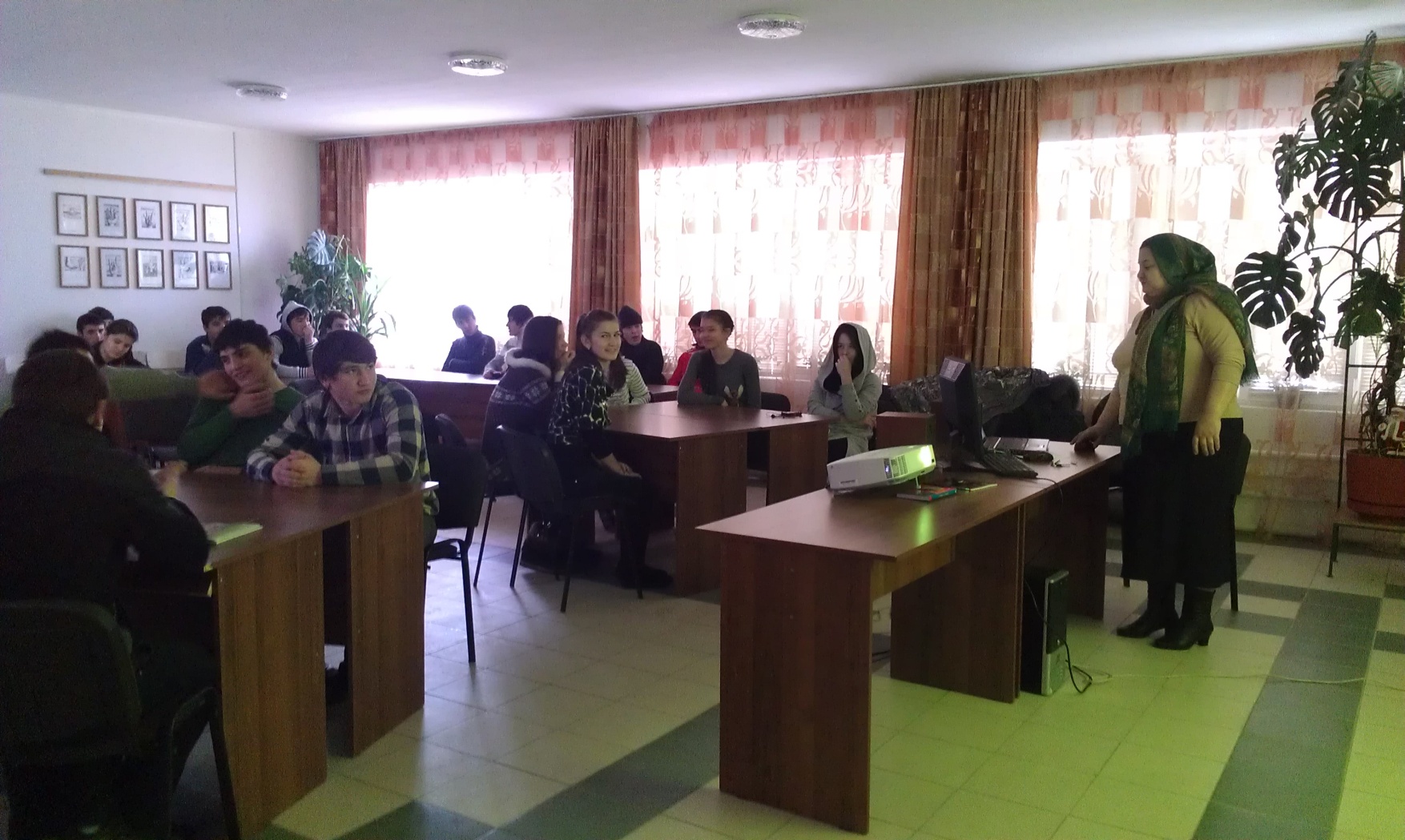 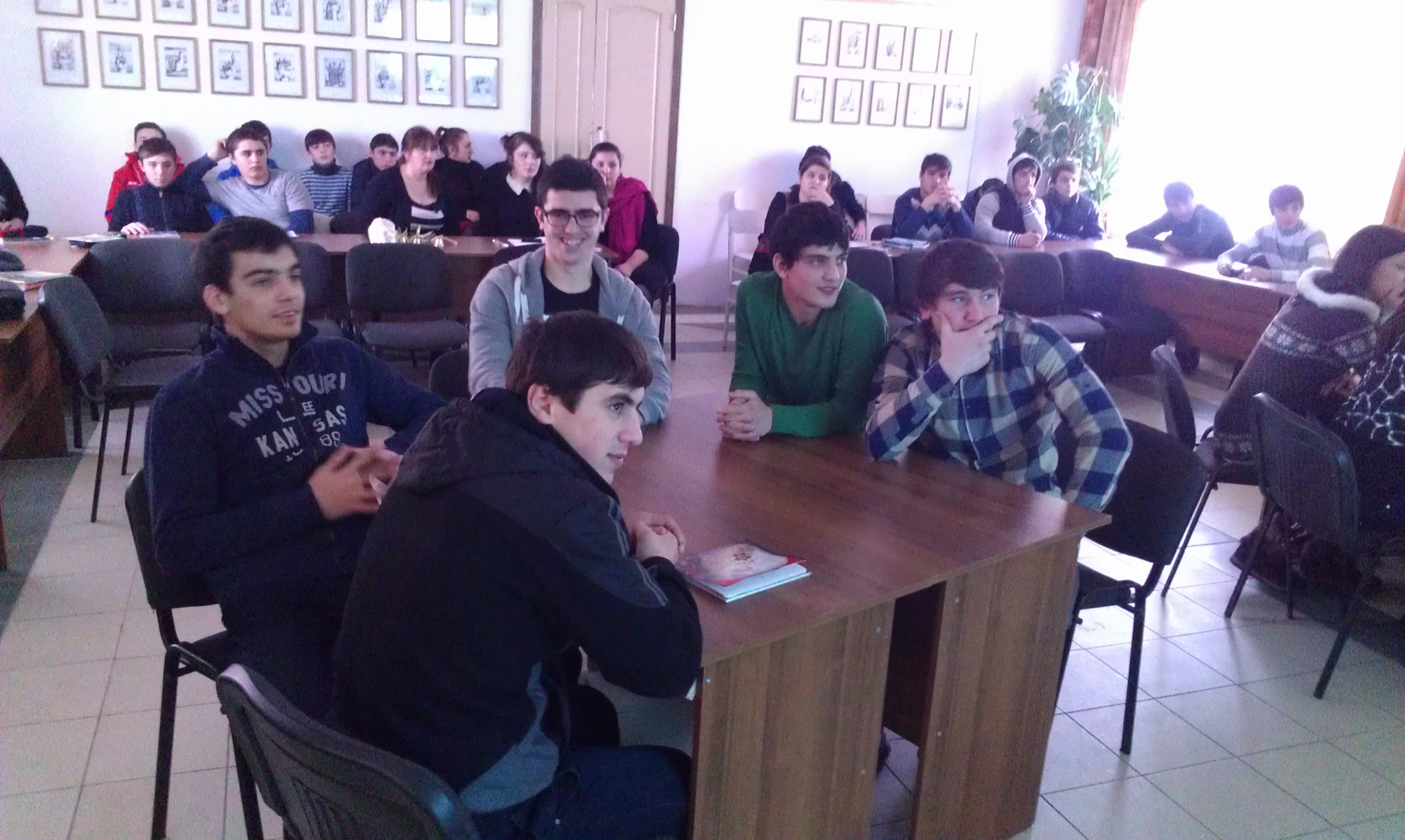 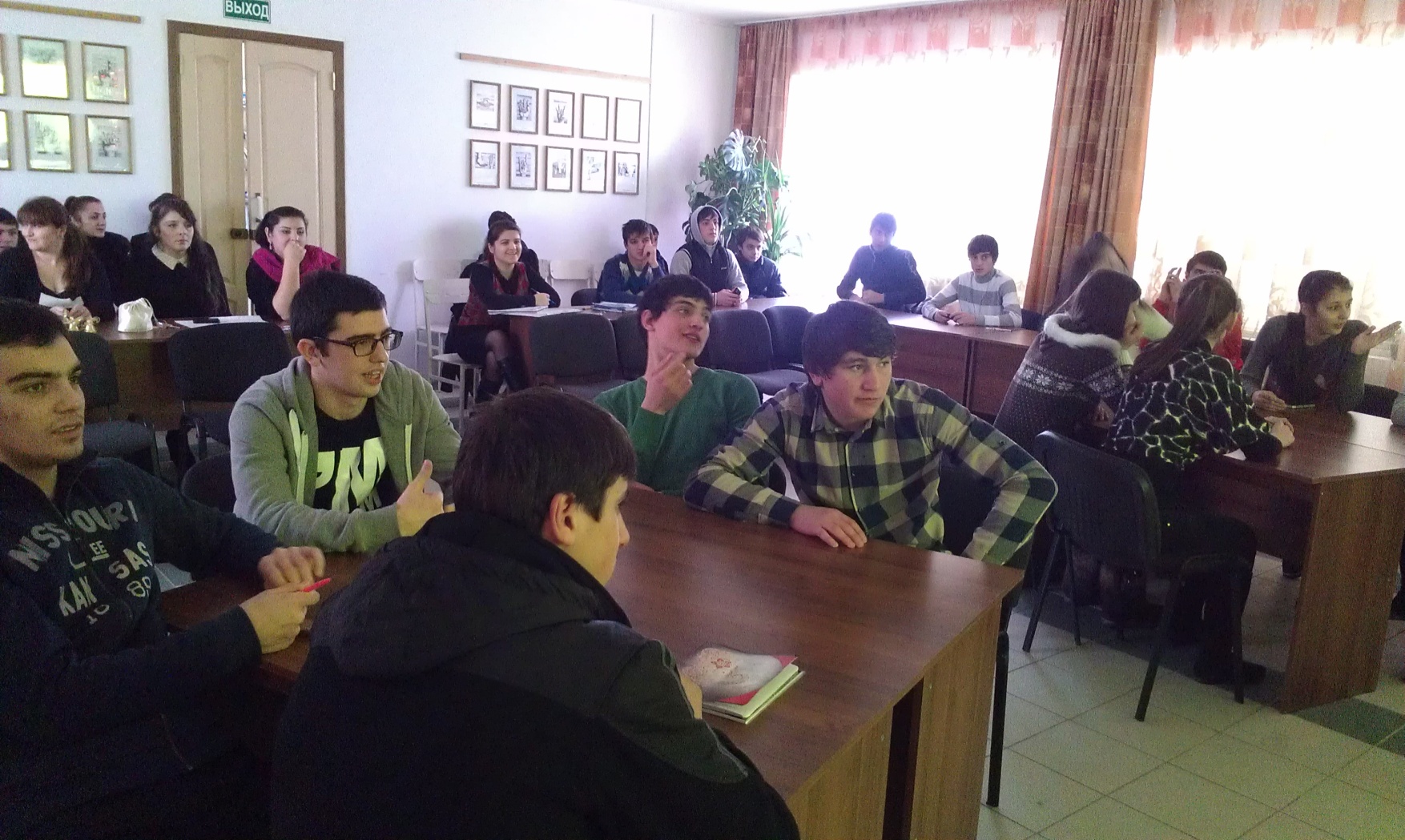 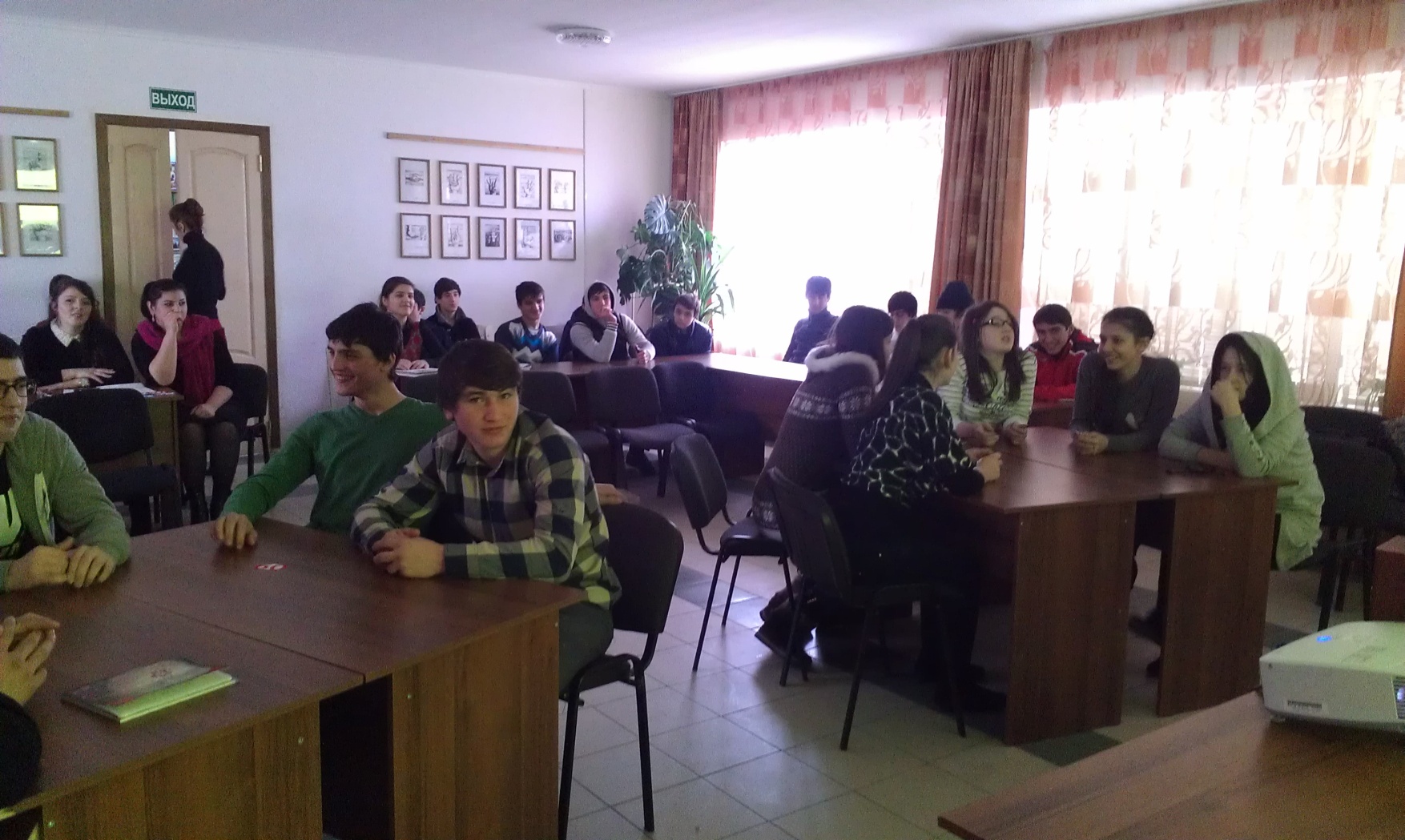 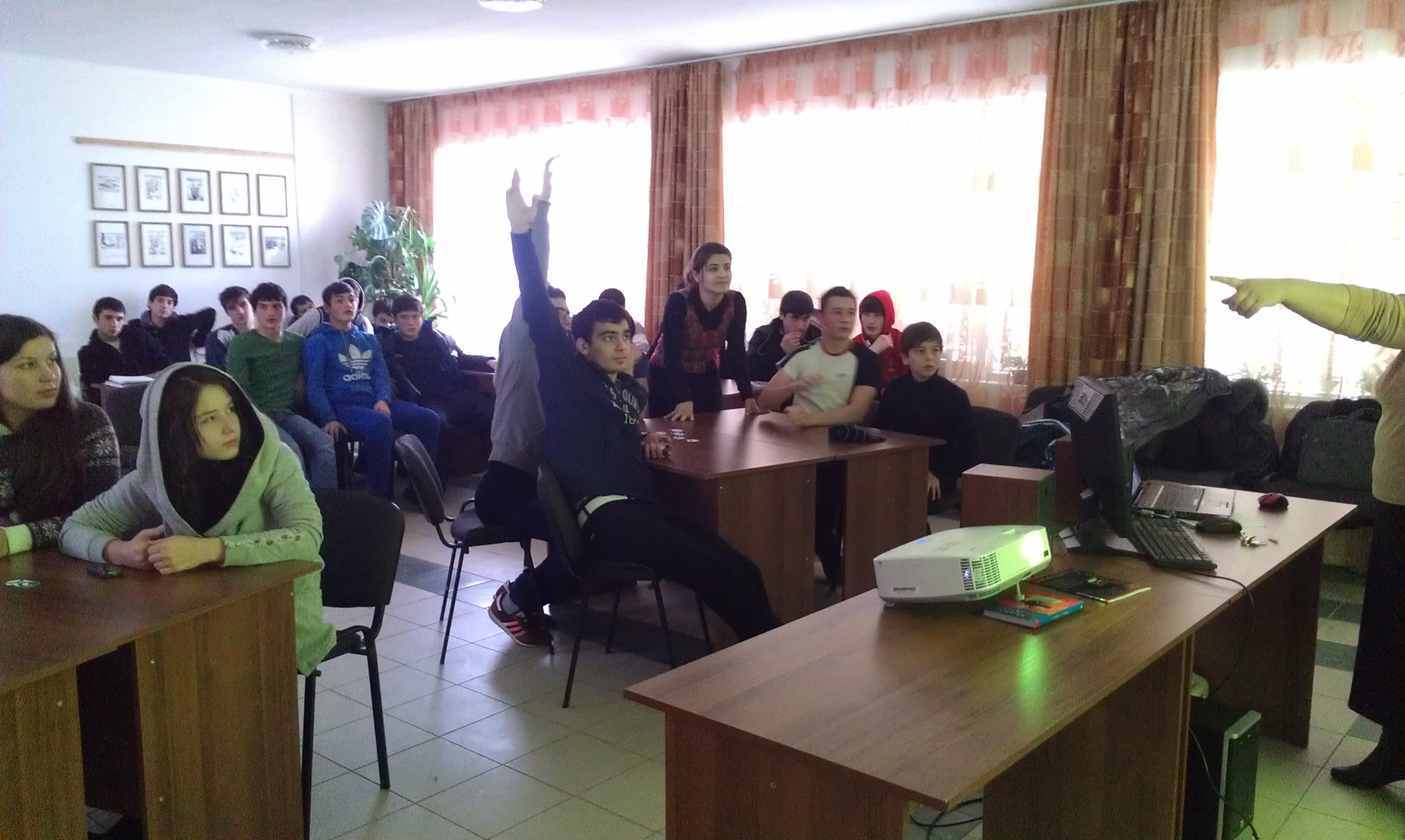 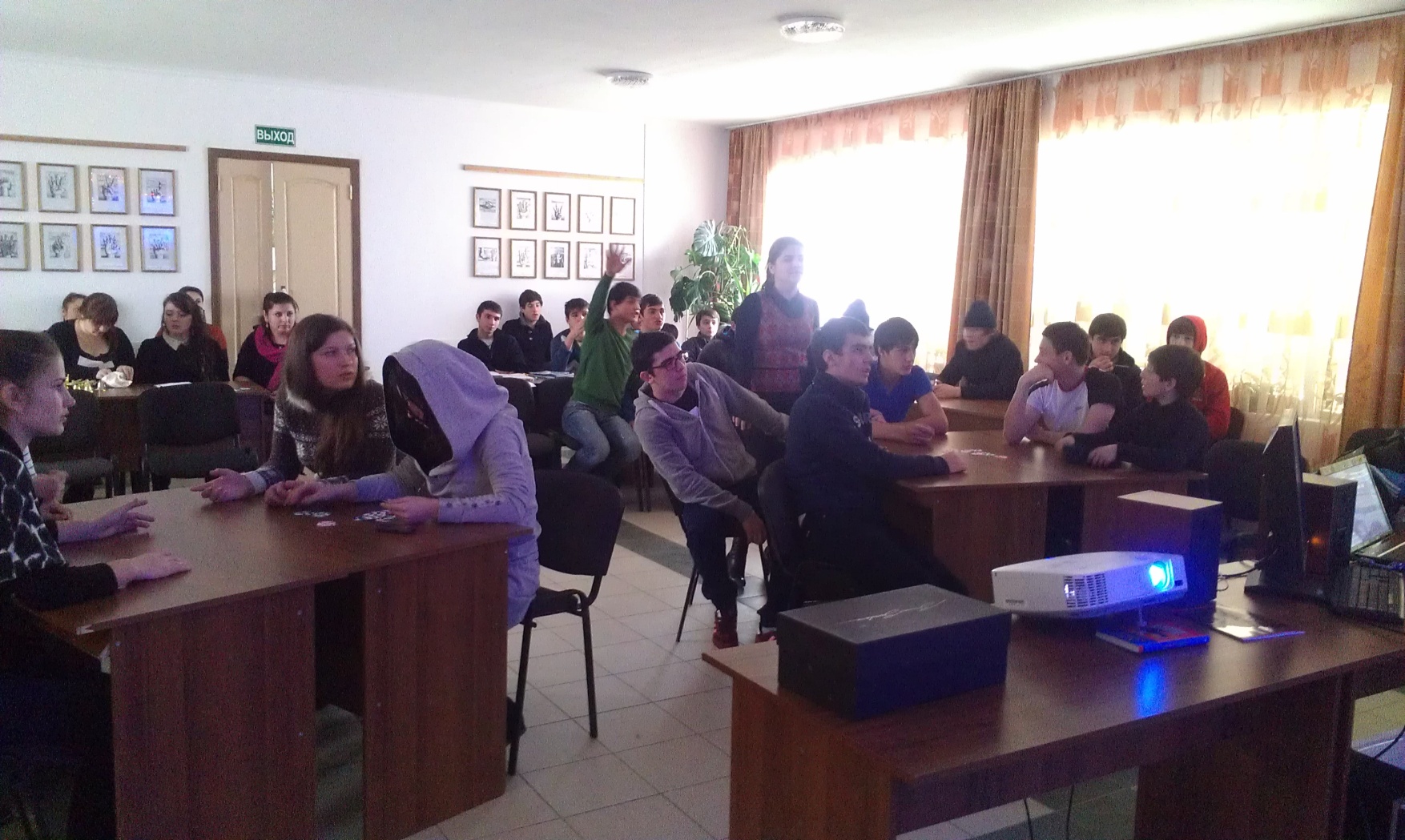 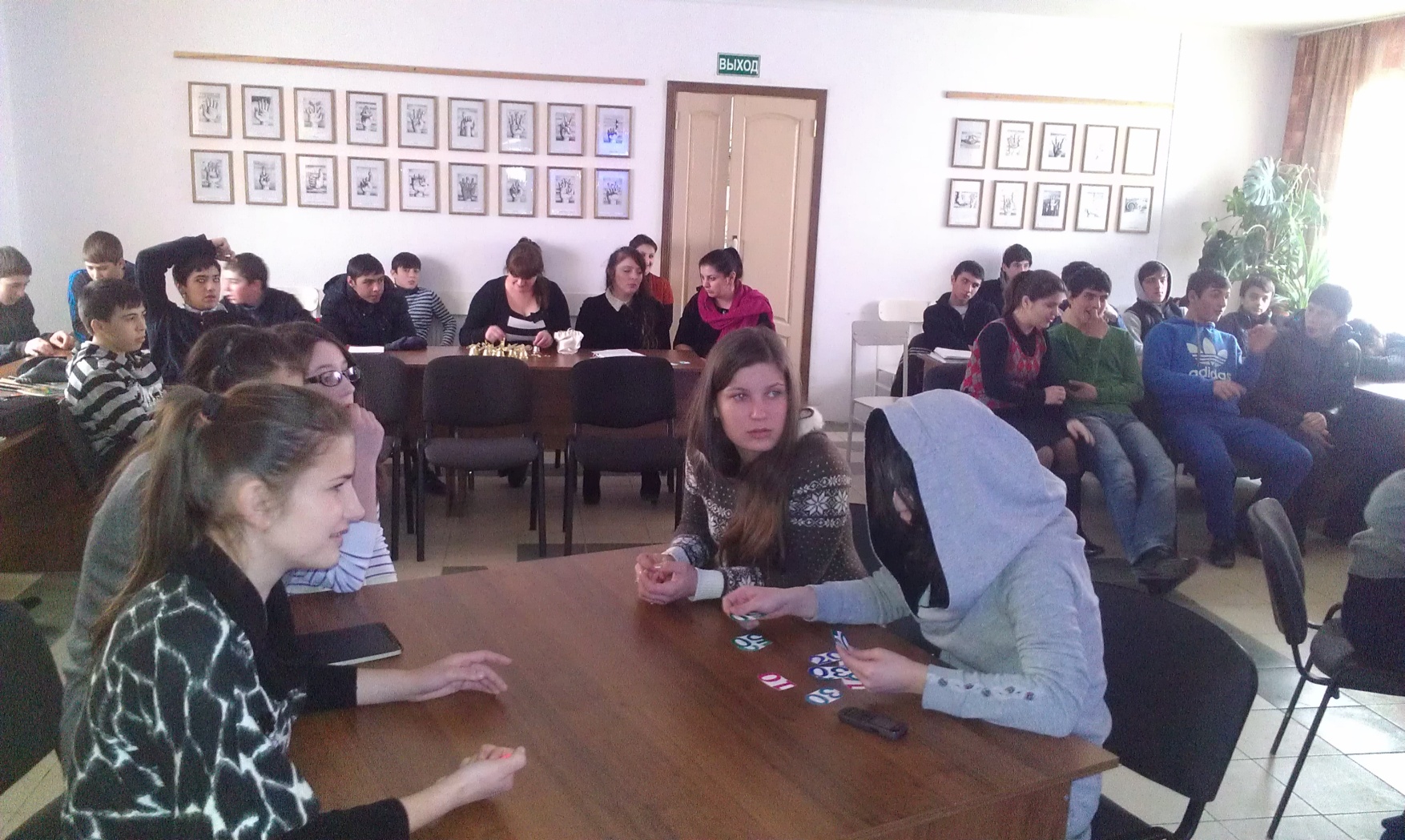 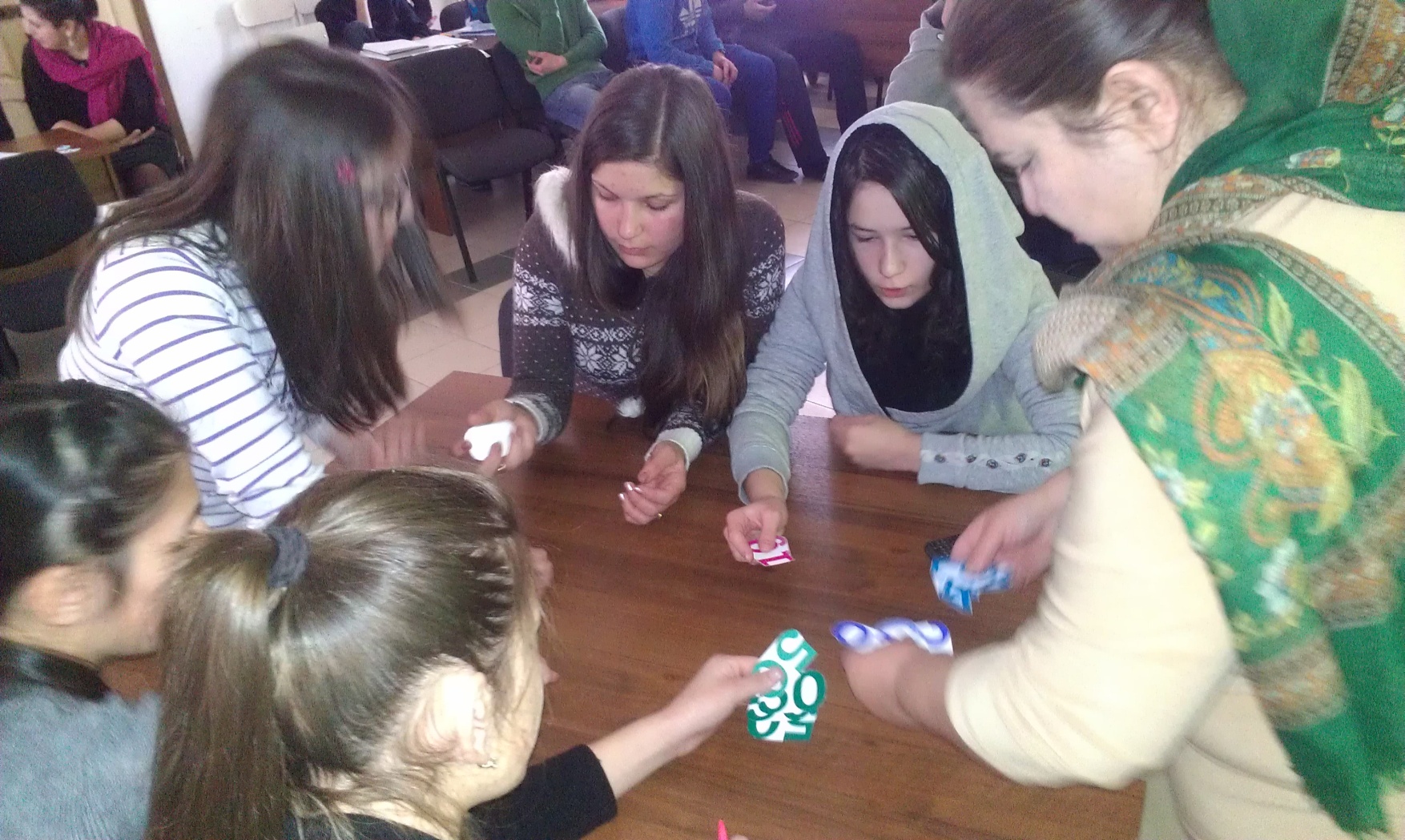 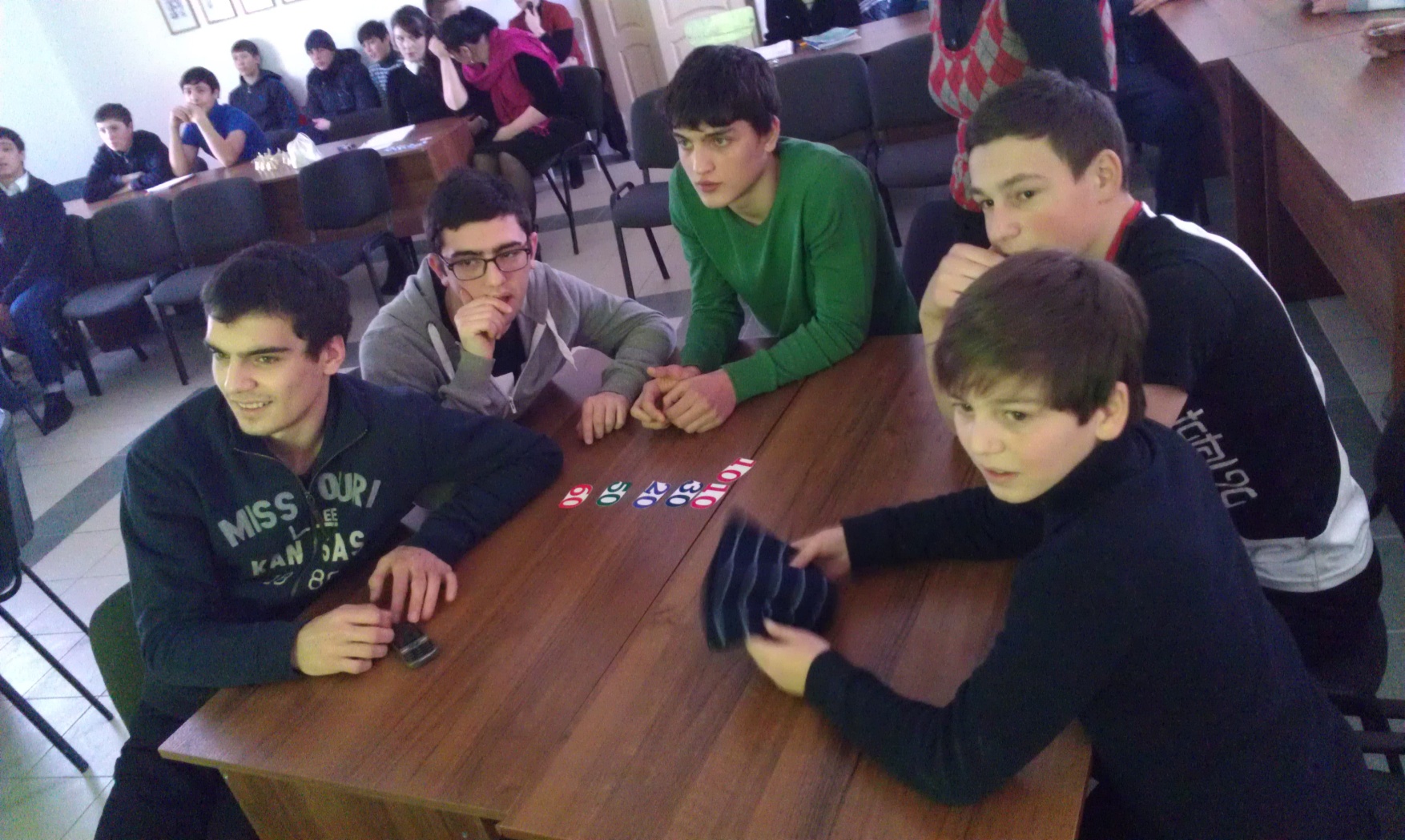 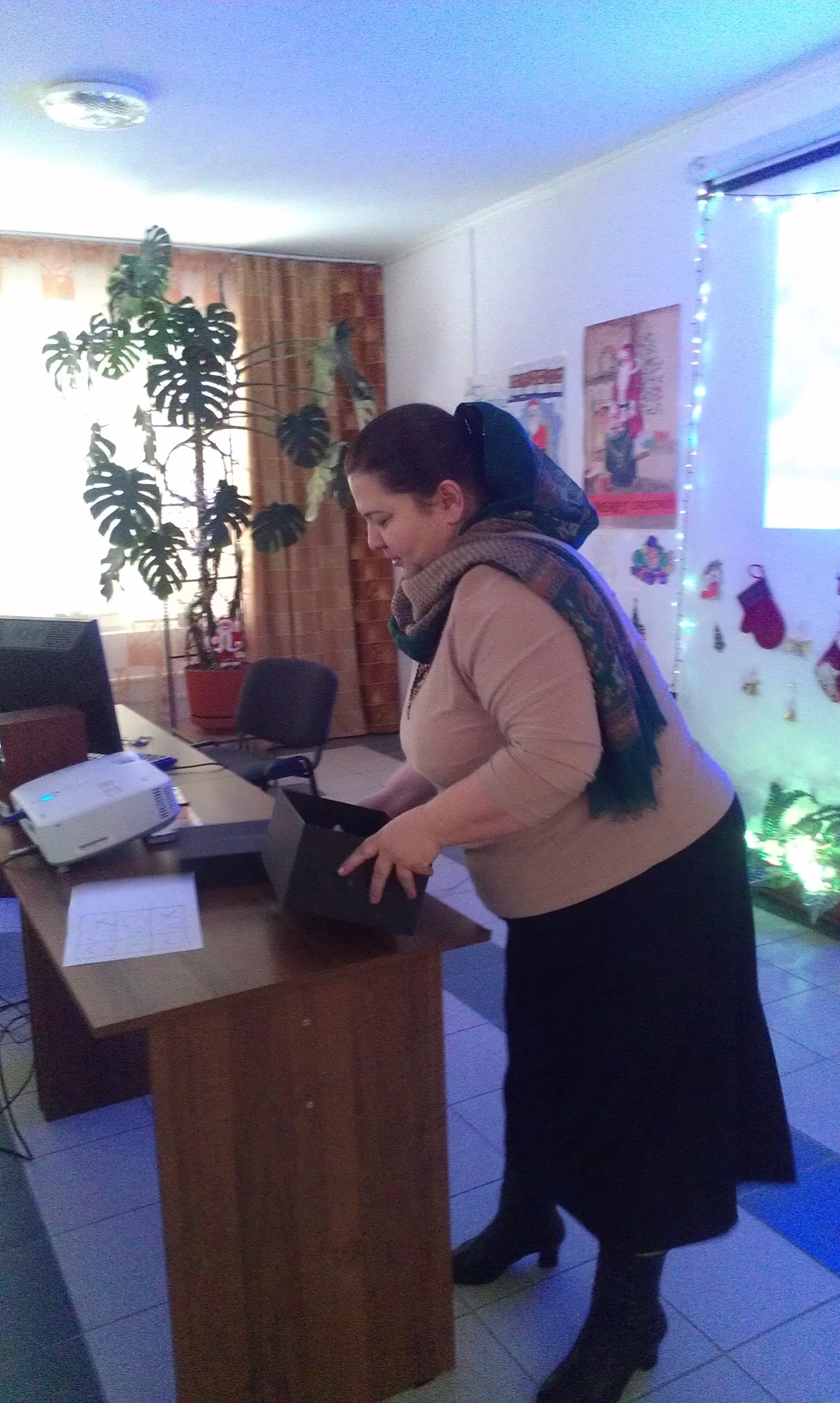 